ПОДВИЖНЫЕ ИГРЫ ДЛЯ ДЕТЕЙ 1-3 ЛЕТ1.Прятки с мышонкомПокажите малышу игрушечного мышонка и предложите поиграть с ним в прятки. Пока папа и ребенок громко хлопают в ладоши и считают до пяти, вы прячете игрушку (сначала на видное и доступное ребенку место, в дальнейшем постепенно усложняя задачу по поиску и всё лучше и лучше пряча игрушку).2.ПряткиПредложите малышу поиграть в прятки. Скажите малышу: «Прячься от меня» и закройте глаза руками. Отправляйтесь на поиски, громко озвучивая свои действия: «Где же …(имя ребенка)? Может он в шкафу. Проверим. Нет, здесь его нет. Может он под столом…» и т.д., пока не найдете. Потом попросите малыша закрыть глаза или выйдите в другую комнату и там спрячьтесь.3.ДогонялкиСамая интересная и веселая игра. Малыш от вас убегает – а вы его догоняете и обнимаете. Потом меняетесь ролями.4.Кто быстрееСкажите малышу: «Кто быстрее добежит до папы (дивана, шкафа и т.д.)». И начните соревнования. Конечно, малыш окажется победителем!5.Морковка для зайчикаРазложите на полу морковку и картошку (игрушечную или настоящую) и посадите на детский столик зайчика. Предложите малышу собрать для зайчика в огороде только морковку.6.СтопВместе с малышом выполняйте различные движения: хлопайте в ладоши, приплясывайте, ползайте, топайте ножками и т.д. Как только вы говорите «Стоп!» – всякие действия прекращаются.7.День – ночьКогда вы говорите «день» – можно двигаться, ходить, топать, хлопать. «Ночь» – все останавливаются и стараются не двигаться.8.Маленькие – большиеСкажите малышу: «Вот какие мы большие» и поднимите руки вверх. «А теперь маленькие», – присядьте на корточки. Повторите упражнение несколько раз: «Большие, маленькие, большие, маленькие», постепенно можно увеличивать темп.9.Холодно – теплоСядьте с ребенком на ковер, сложив ноги по-турецки. Скажите: «Подул северный ветер. Стало холодно-холодно». Сожмитесь в комочки, скрестив руки на груди. На слова: «Солнышко выглянуло. Стало тепло-тепло» — расслабьтесь, обмахивайтесь платочками.10.Мишка – зайкаРассадите в разных сторонах комнаты большого игрушечного зайку и мишку. Встаньте с малышом посреди комнаты и скажите: «Бежим к мишке».Когда малыш дотронется до мишке, скажите: «Бежим к зайке». В дальнейшем можно будет усложнять задачу: бегать к большому медведю или маленькому мышонку; большому или маленькому зайке; иди добавить еще 1-2 игрушки, к которым можно было бы бегать.11.Делай, как яПопросите малыша повторять за вами: погладьте себя по голове, хлопните в ладоши, присядьте, встаньте, поднимите руки вверх, возьмитесь за уши и т.д.12.Солнечный зайчикВозьмите фонарь и покажите ребенку, как от него на стене появляется желтое пятно: "Это солнечный зайчик». Предложите ребенку поймать ладошками зайчика. Если зайчик окажется на полу – его можно ловить ногами.Скачут побегайчикиСолнечные зайчики,Мы зовем их — не идут,Были тут — и нет их тут.Прыг, прыг по углам,Были там — и нет их там.Где же зайчики? Ушли,Мы нигде их не нашли.(А. Бродский)13.Порхающая бабочкаСделайте из цветного картона или сшейте из ткани (флиса) бабочку. Привяжите её на веревочку, а веревочку – к палочке (получится удочка). Перемещайте над головой ребенка в разные стороны бабочку, а ребенок должен постараться её поймать.Бабочка-красавицаНа цветком спускается.Над цветком порхает, пляшет,Крылышком узорным машет.14.ВоробьиПредложите малышу превратиться в воробьев. Покрутите головой, похлопайте крыльями, полетайте по комнате. Полетали, полетали, присели на корточки и отдыхаем.А теперь посмотрим, нет ли где зернышек, и поклюем их (складываем пальцы «клювиком» и делаем вид, что клюем зерна). Во время игры можно проговаривать слова стихотворения:Воробушки, воробушкиЛетят, летят, летят,Найти скорее зернышкиВоробушки хотят.15.Солнышко и дождикКогда вы говорите «Солнышко» – можно свободно бегать по комнате, веселиться. Если «Дождик», то раскрываете зонт и зовете малыша спрятаться под зонтик от дождя.Пока вы стоите под зонтом, можно проговорить слова потешки, чтобы позвать солнышко:Дождик, дождик,Полно лить,Малых детушекМочить!Можно прятаться не под зонтиком, а под большим платком, полотенцем, в игровом домике – палатке и т.п.16.Птички и гнездышкиВы и ребенок – птички. Ходите по комнате, машите крыльями, ищите червячков, клюйте их и т.п. Когда вы скажете «Дождь пошел!» – птичкам надо улететь в свои гнездышки (обручи, разложенные на полу, или стульчики).17.Цыплятки и котВы – курочка, а ребенок – цыпленок. Папа может выступить в роли кота, который будет пока спать. Курочка и цыплятки идут гулять:Вышла курочка-хохлатка,С нею желтые цыплятки,Квохчет курочка: «Ко-ко!Не ходите далеко.На скамейке у дорожкиУлеглась и дремлет кошка»Кошка глазки открываетИ цыпляток догоняет.На последних словах кот просыпается и бежит догонять цыпленка. Цыпленок бежит к маме-курице под крыло.18.Непослушные цыпляткиВ эту игру интереснее играть с несколькими детьми или взрослыми. Вы – мама – курица, дети и взрослые – цыплятки.Цыплятки от вас убегают, вы их догоняете и рассаживаете на стульчики. Но цыплятки не слушаются: как только вы от них отходите, они снова вскакивают со своих мест и начинают от вас бегать.19.Волк и зайчикиВ этой игре ребенок и взрослый – зайчиками. Волк – будет воображаемый. Зайчики свободно играются на лужайке – пляшут, бегают, ходят.На слова «Серый волк» – бегут друг к другу и обнимаются. Можно придумать домик, в котором зайцы будут прятаться от волка: стульчики, обруч, занавеска и т.п. Потом зайцы осторожно выглядывают из укрытия, сообщают друг другу, что волка нет, и опять идут веселиться.20.ПтичкаВы вместе с ребенок садитесь на корточки и говорите:Села птичка на окошко,Посиди у нас немножко,Посиди, не улетай,Улетела птичка – ай!На слове ай – встаете и бегаете по комнате, махая руками – крыльями.21.У медведя во боруВ этой игре необходимо участие двух взрослых. Медведь (один из взрослых) сидит на стульчике в углу комнаты и «спит».Другой взрослый вместе с ребенком (или детьми) ходит по лесу, собирает грибы, ягоды, перекрикивается «Ау! Ау!». Затем взрослый и дети, взявшись за руки, начинают приближаться к медведю со словами:У медведя во боруГрибы, ягоды беру,А медведь сидитИ на нас рычит.На последнем слове медведь рычит (нежно!, чтобы не испугать ребенка) и бежит за ребенком и взрослым.22.Мишка и детиВ этой игре необходимо присутствие двух взрослых, а детей – чем больше, тем интереснее. Один взрослый назначается медведем, он «бродит» по лесу, приговаривая:Миша по лесу гулял,Миша деточек искал,Долго, долго он искал,Сел на травку задремал.В это время другой взрослый и дети прячутся от гуляющего по лесу медведя. Когда медведь садится на стульчик и «засыпает», дети радостно пляшут, играются, бегают по комнате со словами:Стали деточки плясать,Стали ножками стучать.Мишка, Мишенька, вставай,Наших деток догоняй.Медведь просыпается и начинает догонять детей.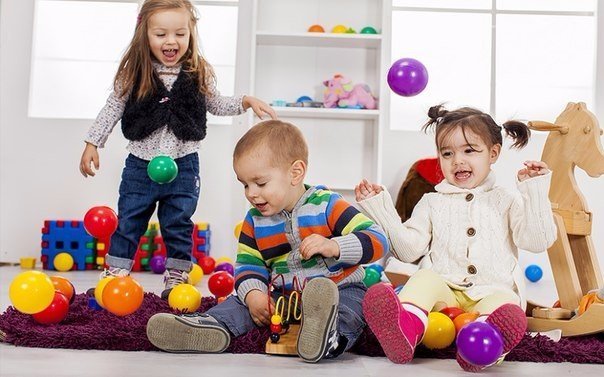 